IK Vista/ÖIS F-08/09 2022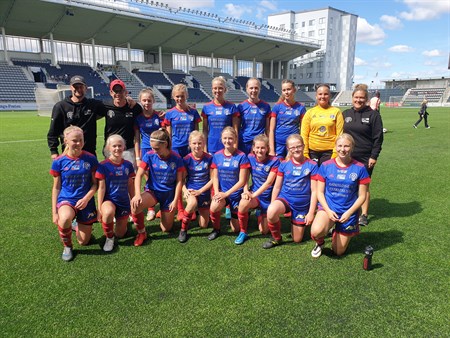 Spelare:
Saga Mix		Alice Rydberg		Malva Dembacke		Tyra Hovbäck		Nellie Hultman		Leah JonzonEbba Ginal		Jane Hamerius		Linnèa Martinsson		Nora Alm		Molly Erixon		Miranda Knutsson-Rosenkvist	Hilda Molöv		Molly Billingham	Hannah Briggert-Wendelius	Smilla Isaksson					Ledare: 
Viktor Dembacke	Tom Billingham	Linda Hamerius 	  Lagförälder: 
Anna Elmervik		Calle JonzonVårt andra år 9mot9 och det märktes att tjejerna tagit till sig spelet och de större ytorna. Även att vi blivit ett år äldre och smartare, vet vad som krävs av alla på planen. 
Har stöttat upp F-09/10 hela säsongen och 2023 splittas de och -09 går in i vårt lag.
Hösten började med Winning Ground i Linköping, alltid roligt med cup, både vinster och förluster.
Några av tjejerna fick testa på div. 4 fotboll med seniorlaget under hösten, finns en bra tillväxt. 
I serien slutade vi i mitten, ett bra resultat.
Nöjd med 2022 överlag och ser nu fram mot 11mot11 fotboll 2023Säsongens Thomas Arvidssons Minnespris gick välförtjänt till Jane Hamerius.Tacka alla supportrar, föräldrar, ledare och framförallt spelare för denna säsong, 
ses på Vallen snart igen //Ledarna